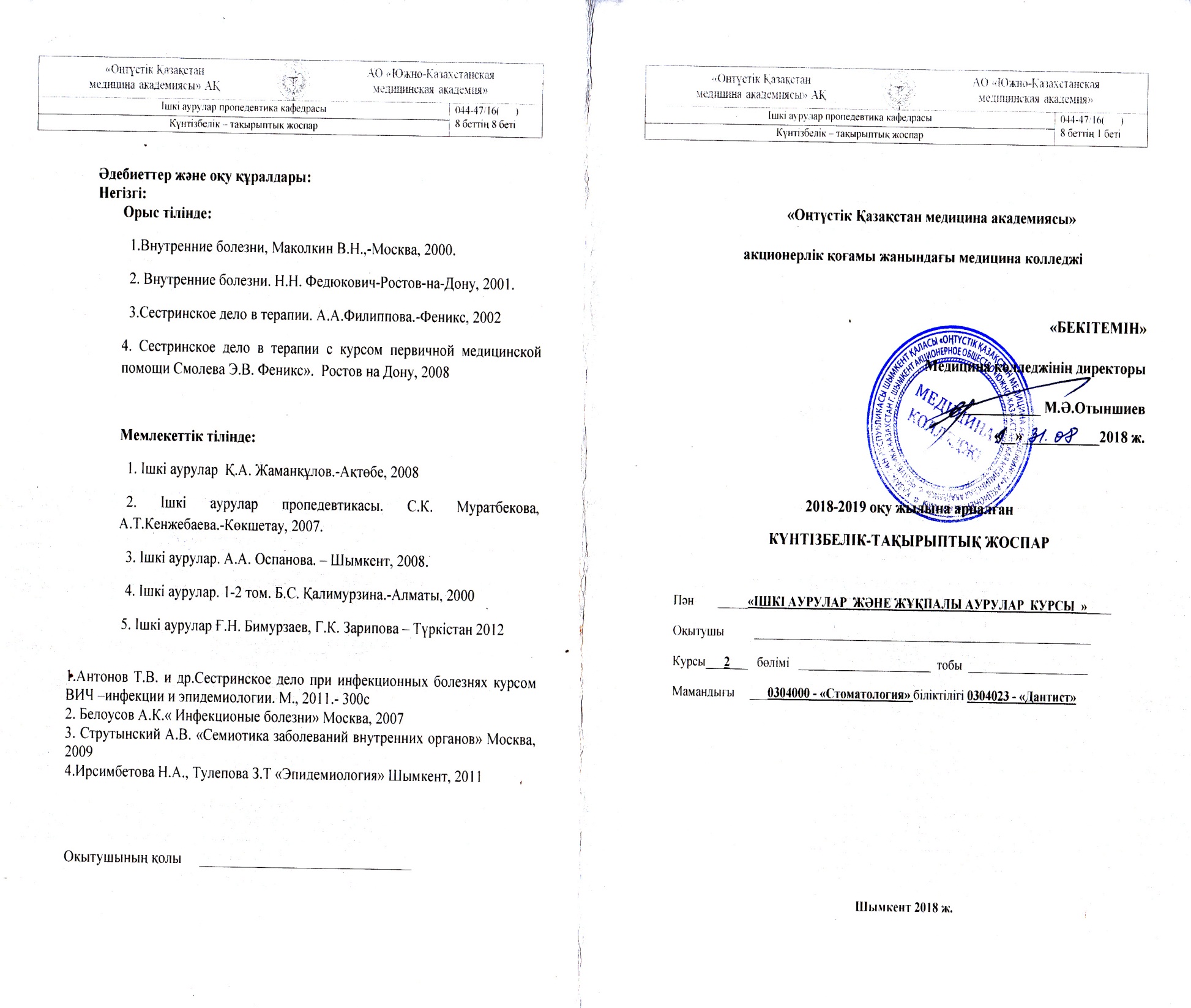 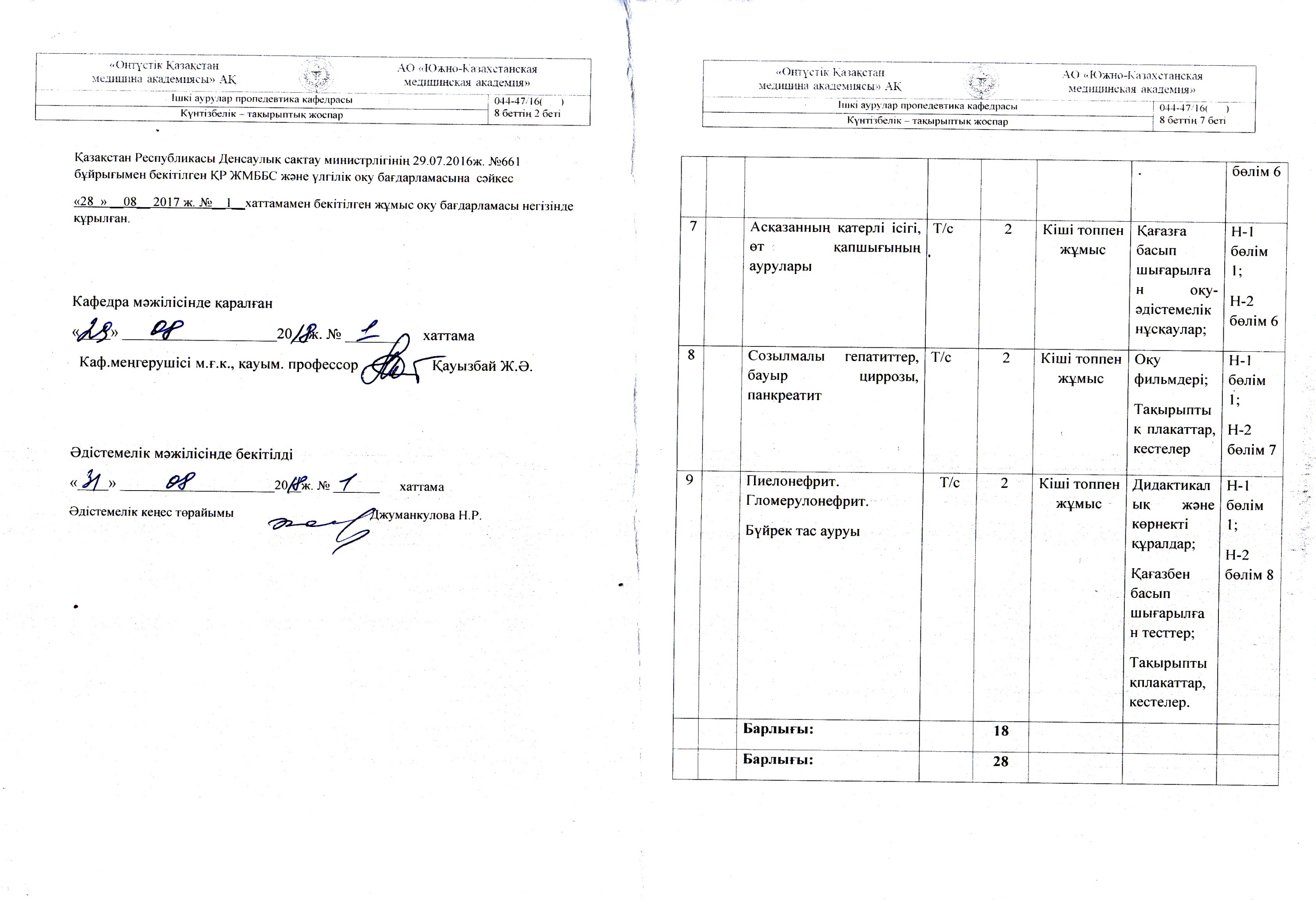 Оқу сағаттарын бөлу жоспарыБақылау және қорытынды аттестацияТеориялық сабақтарТәжірибелік сабақтарӘдебиеттер және оқу құралдары:	Негізгі:Орыс тілінде:  1.Внутренние болезни, Маколкин В.Н.,-Москва, 2000.  2. Внутренние болезни. Н.Н. Федюкович-Ростов-на-Дону, 2001.  3.Сестринское дело в терапии. А.А.Филиппова.-Феникс, 20024. Сестринское дело в терапии с курсом первичной медицинской помощи Смолева Э.В. Феникс».  Ростов на Дону, 2008Мемлекеттік тілінде:  1. Ішкі аурулар  Қ.А. Жаманқұлов.-Ақтөбе, 2008  2. Ішкі аурулар пропедевтикасы. С.К. Муратбекова, А.Т.Кенжебаева.-Көкшетау, 2007.  3. Ішкі аурулар. А.А. Оспанова. – Шымкент, 2008.  4. Ішкі аурулар. 1-2 том. Б.С. Қалимурзина.-Алматы, 2000 5. Ішкі аурулар Ғ.Н. Бимурзаев, Г.К. Зарипова – Түркістан 20121.Антонов Т.В. и др.Сестринское дело при инфекционных болезнях курсом ВИЧ –инфекции и эпидемиологии. М., 2011.- 300с2. Белоусов А.К.« Инфекционые болезни» Москва, 20073. Струтынский А.В. «Семиотика заболеваний внутренних органов» Москва, 20094.Ирсимбетова Н.А., Тулепова З.Т «Эпидемиология» Шымкент, 2011Оқытушының қолы     ______________________________Оқу жұмысының түрлеріБарлығы	3 семестр4 семестрПәнге берілген сағат саны28-28Олардың ішінде:   теориялық сабақтар   тәжірибелік сабақтар1018--1018Апталық жоспар1,8-1,8ОТҚ  қолданылуымен3-3Компьютердің қолданылуымен3-3Дәстүрден тыс сабақ типтері мен оқытудың белсенді әдістері2-2Оқушылардың өзіндік жұмысы1-1Оның ішінде сабақтағы1-1Кеңес берулер---Бақылау және қорытынды аттестация 3 семестр4 семестрБақылау жұмысының саны-2Курстық жұмыс--Сынақ --Емтихан --№Күні  Бөлімдер мен тақырыптар атауыСабақ түріСағат саныОқыту әдісіСабақтың әдістемелік қамтамасыз етілуі көрнекті құралдар және ОТҚҮйге тапсырма (әдебиет негізгі-Н, қосымша-Қ)4 семестр4 семестр4 семестр4 семестр4 семестр4 семестр4 семестр4 семестр1Медициналық этика және деонтология негіздері. Тыныс алу жүйесінің негізгі аурулары туралы түсінік: бронх демікпесі. Бронхиттер.Дәріс2Дәрістік шолуСлаидтар жиыныОТҚ  (компьютер)Н-1 бөлім 1; Н-2 бөлім 82Жедел пневмониялар. Өкпе туберкулезіДәріс2Дәрістік шолуСлаидтар жиыныОТҚ  (компьютер);Н-1 бөлім 1; Н-2 бөлім 1,23Плевриттер. Өкпенің қатерлі ісігі.Дәріс2Дәрістік шолуСлаидтаржиыны;ОТҚ  (компьютер);Н-1 бөлім 3; Н-2 бөлім 3; 4Жүрек-қантамыр жүйесінің негізгі аурулары.Жүрек-кантамыр жүйесінің негізгі аурулары туралы түсінік: артериальды гипертензия. Атеросклероз.Дәріс2Дәрістік шолуСлаидтар жиыныОТҚ  (компьютер)Н-1 бөлім 1; Н-2 бөлім 85ЖИА стенокардия. Миокард инфаркті. Жүрек жетіспеушілігі.Дәріс2Пресс-конференцияСлаидтаржиыныОТҚ (компьютер);Н-1 бөлім 4; Н-2 бөлім 5БарлығыБарлығыБарлығы10 сағат10 сағат10 сағат10 сағат№Күні  Бөлімдер мен тақырыптар атауыСабақ түріСағат саныОқыту әдісіСабақтың әдістемелік қамтамасыз етілуі көрнекті құралдар және ОТҚ Үйге тапсырма (әдебиет негізгі-Н, қосымша-Қ)4семестр4семестр4семестр4семестр4семестр4семестр4семестр4семестр1Медициналық этика және деонтология негіздері. Тыныс алу жүйесінің негізгі аурулары туралы түсінік: бронх демікпесі. Бронхиттер.Т/с2Кіші топпен жұмысДидактикалық және көрнекті құралдар;Қағазбен басып шығарылған тесттер;Н-1 бөлім 1; Н-2 бөлім 82Жедел пневмониялар.Өкпе туберкулезі. Т/с2Пресс-конференцияОқу фильмдері;Тақырыптық плакаттар, кестелер.Н-1 бөлім 1; Н-2 бөлім 1,23Плевриттер, өкпенің қатерлі ісігі.2Кіші топпен жұмысН-1 бөлім 1; Н-2 бөлім 1,24Артериальды гипертензия, атеросклероз. Т/с2Пресс-конференция Қағазға басып шығарылған оқу-әдістемелік нұсқаулар; Оқу фильмдері;Тақырыптықплакаттар, кестелер.Н-1 бөлім 3; Н-2 бөлім 3; 5ЖИА, стенокардия. Миокард инфаркті, жүрек жетіспеушілігі.2Кіші топпен жұмыс6Гастриттер, асқазан және ұлтабардың ойық жара аурулары. Т/с2Пресс-конференция Қағазбен басып шығарылған тесттер;.Н-1 бөлім 1; Н-2 бөлім 67Асқазанның қатерлі ісігі, өт қапшығының ауруларыТ/с2Кіші топпен жұмысҚағазға басып шығарылған оқу-әдістемелік нұсқаулар;Н-1 бөлім 1; Н-2 бөлім 68Созылмалы гепатиттер, бауыр циррозы, панкреатитТ/с2Кіші топпен жұмысОқу фильмдері;Тақырыптық плакаттар, кестелерН-1 бөлім 1; Н-2 бөлім 79Пиелонефрит. Гломерулонефрит.Бүйрек тас ауруыТ/с2Кіші топпен жұмысДидактикалық және көрнекті құралдар;Қағазбен басып шығарылған тесттер;Тақырыптықплакаттар, кестелер.Н-1 бөлім 1; Н-2 бөлім 8Барлығы:18Барлығы:28